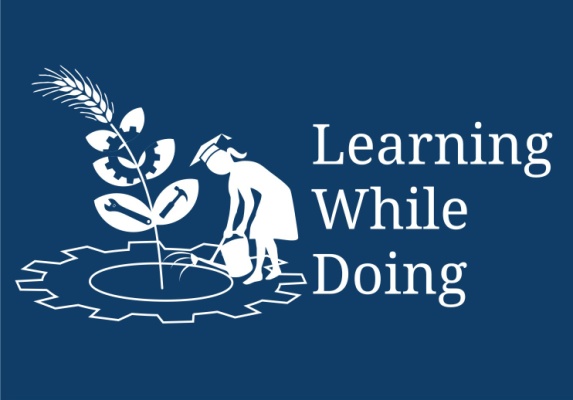 ResourcesFollow the below topic sequence from 1-7 and their associated resources (PPT: Power Point presentations, Documents and Video clips) Productive task Topic 1: Measurements Using three measuring instruments (measuring tape, calliper and screw gauge) try to measure gauge of same object (for example gauge of your finger) and note down the readings. Once done check the readings to understand which instrument give more precise readings. Try with multiple objects. It will help to understand limitations of each instrumentMeasure an object using two/three different callipers or screw gauges or tapes. Check if three different callipers or tape gives same result? Learn about removing zero error from the measuring instruments.Measure depth of the deep hole using Vernier calliperIf you do not have any measuring instrument then how will you measure depth or length of an object? Observe it how carpenter does it when he do not have a tape????Check how mother/sister measures ingredients in kitchenProductive task Topic 2:  Mass , Weight and ForceDrop a bird feather from 10 feet and then drop a ball from 10 feet. Observe the time it takes to touch the ground. Why the time is not same in both the cases and does it because of mass or weight?Productive task Topic 3:  Torque, work, power, Friction and lubricationList 5 cases where you have observed the advantages of friction.List at least 5 cases where you see disadvantages of friction and how can you overcome those disadvantages?Find out things around you where torque is applied. Productive task Topic 4:  Scalar and vectorFind out whether below quantities is either scalar or vector and explain why?Productive task Topic 5:  EnergyFind out which all types of energies your body generates or uses?Find out and list energy types used in kitchen Productive task Topic 6:  Mass and EnergyState the law of conservation of energyProductive task 7: Simple machineTry and create a simple machine using material available in your home which demonstrate the lever, pulley, wedge, wheel...etcResources for topics Resources for topics Resources for topics Topic Sequence TopicPPT NameDocument Video Clip1MeasurementMeasurement basics/Measurements - ToolsMeasurements-Tools.doc
MEASUREMENT 1.02    MASS & wt Engineering concepts 1Basic engineering concepts 2.0  ForceEngineering concepts 1
 ForcesBasic engineering concepts 2.0-Technology in Cricket - Super Slow Motion 1 and 2-- - YouTube3     TorqueEngineering concepts 2Basic engineering concepts 2.0    WorkEngineering concepts 2Basic engineering concepts 2.0     Power Engineering concepts 2Basic engineering concepts 2.0     friction and lubrication  Engineering concepts 2Basic engineering concepts 2.04    Scalar and vector Engineering concepts 3Basic engineering concepts 2.05  Energy  Engineering concepts 4Basic engineering concepts 2.06   Mass and Energy  Engineering concepts 57      Simple machines – lever / pulley / wedge / screw / screw jack / gears /Simple machines- slope.pptx
Simple machines-Lever.pptx
Simple machines-Pulleys.ppt
Simple machines-Screw.ppt
Simple machines-wedge.pptx
Simple machines-Wheel.pptxmachines 3.0Quantitya. 5 mb. 30 m/sec, Eastc. 5 mi., Northd. 20 degrees Celsiuse. 256 bytesf. 4000 Calories